УПРАВЛЕНИЕ ОБРАЗОВАНИЯ АДМИНИСТРАЦИИ г.КОВРОВА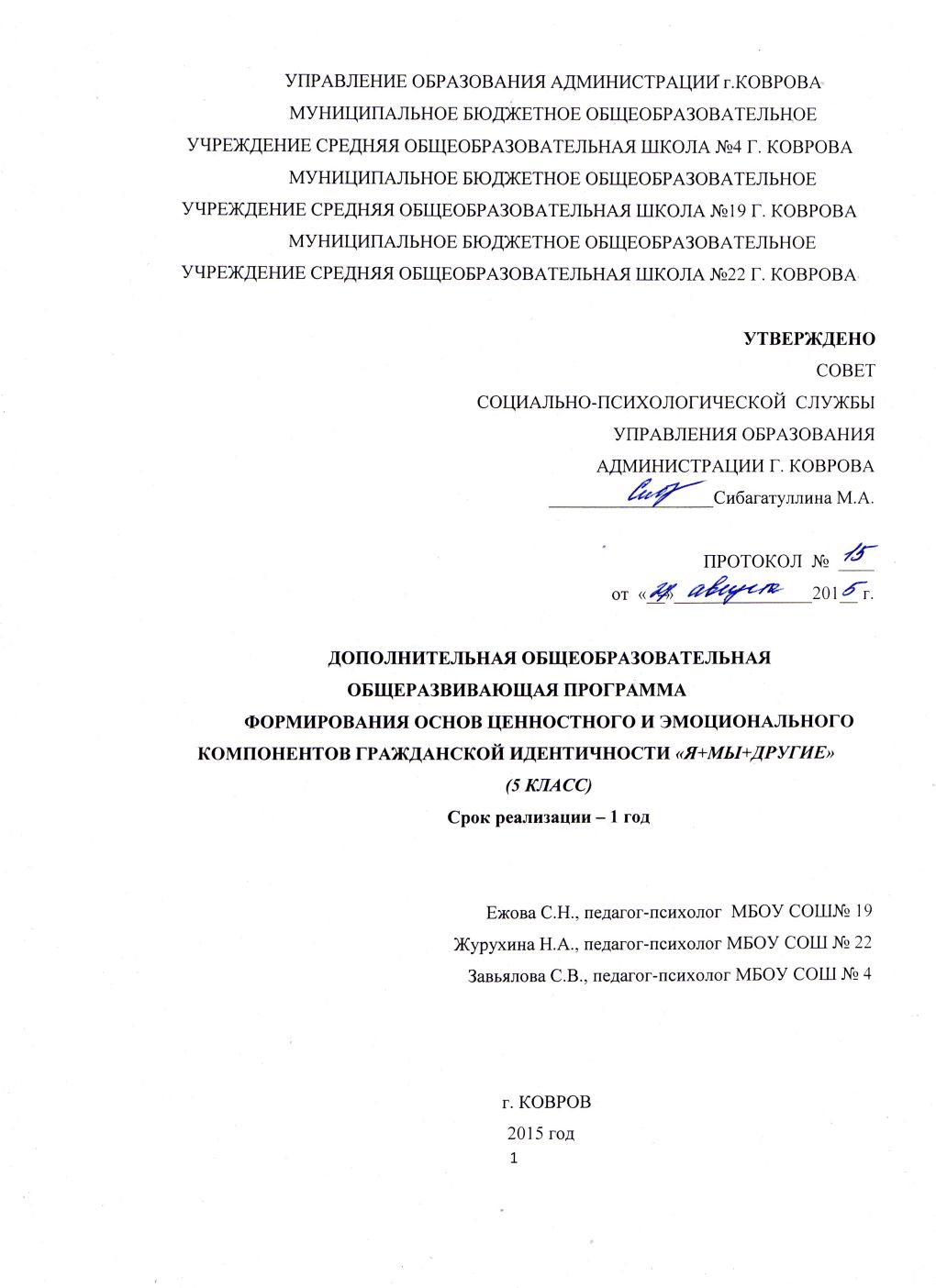 МУНИЦИПАЛЬНОЕ БЮДЖЕТНОЕ ОБЩЕОБРАЗОВАТЕЛЬНОЕ УЧРЕЖДЕНИЕ СРЕДНЯЯ ОБЩЕОБРАЗОВАТЕЛЬНАЯ ШКОЛА №4 Г. КОВРОВАМУНИЦИПАЛЬНОЕ БЮДЖЕТНОЕ ОБЩЕОБРАЗОВАТЕЛЬНОЕ УЧРЕЖДЕНИЕ СРЕДНЯЯ ОБЩЕОБРАЗОВАТЕЛЬНАЯ ШКОЛА №19 Г. КОВРОВАМУНИЦИПАЛЬНОЕ БЮДЖЕТНОЕ ОБЩЕОБРАЗОВАТЕЛЬНОЕ УЧРЕЖДЕНИЕ СРЕДНЯЯ ОБЩЕОБРАЗОВАТЕЛЬНАЯ ШКОЛА №22 Г. КОВРОВА                                                                                                                                                                            УТВЕРЖДЕНО                      СОВЕТ                                                                                                                                                                                                                                                   СОЦИАЛЬНО-ПСИХОЛОГИЧЕСКОЙ  СЛУЖБЫ            УПРАВЛЕНИЯ ОБРАЗОВАНИЯ                                                                         АДМИНИСТРАЦИИ Г. КОВРОВА                                                                __________________Сибагатуллина М.А.                                                         ПРОТОКОЛ  №  ____                                                                                                                                               от  «__»_______________201__ г.                                          ДОПОЛНИТЕЛЬНАЯ ОБЩЕОБРАЗОВАТЕЛЬНАЯ ОБЩЕРАЗВИВАЮЩАЯ ПРОГРАММАФОРМИРОВАНИЯ ОСНОВ ЦЕННОСТНОГО И ЭМОЦИОНАЛЬНОГО КОМПОНЕНТОВ ГРАЖДАНСКОЙ ИДЕНТИЧНОСТИ «Я+МЫ+ДРУГИЕ» (5 КЛАСС)Срок реализации – 1 год                                                         Ежова С.Н., педагог-психолог  МБОУ СОШ№ 19Журухина Н.А., педагог-психолог МБОУ СОШ № 22Завьялова С.В., педагог-психолог МБОУ СОШ № 4г. КОВРОВ2015 годПояснительная запискаАктуальностьВажнейшими задачами молодежной политики являются формирование гражданской ответственности и правового самосознания, российской идентичности, духовности и культуры, инициативности и самостоятельности, толерантности. Неопределенность стратегии развития общества, отсутствие единства взглядов на мировоззренческую и духовно-нравственную основу социального развития определяют актуальность и при этом особую сложность решения задач гражданского воспитания молодежи в современной России. Гражданственность – свойство личности, которое может быть раскрыто в социально-правовом, морально-этическом, социально-педагогическом и психологическом аспектах. Мы рассматриваем гражданственность прежде всего как духовно-нравственное понятие. Гражданско-патриотическая позиция не может быть навязана школьнику – она должна быть им осознана, прочувствована. Анализ существующей педагогической практики формирования гражданской идентичности у подростков обнаруживает недостаточность социально-педагогической и психологической работы по формированию гражданской идентичности. Цель – формирование социально-педагогических и психологических составляющих гражданской идентичности личности младших подростков в период перехода обучающихся из начальной школы в основную.Задачи:принятие обучающимися ценностей демократического гражданского общества;развитие компетентности в общении и сотрудничестве на основе доброжелательности, доверия и внимательности к людям; формирование уважения к окружающим – умение слушать и слышать партнера, признавать право каждого на собственное мнение и принимать решения с учетом позиций всех участников; эмоционально положительное принятие своего «Я»; формирование толерантного отношения к «другим»; развитие этических чувств как регуляторов морального поведения; воспитание уважения к ценностям коллектива.Теоретическая базаГражданская идентичность представляет собой результат личностного самоопределения на основе свободного выбора и выступает как осознание личностью своей принадлежностью к сообществу граждан определенного государства на общекультурной основе, имеющая определенный личностный смысл. Гражданская идентичность не тождественна гражданству, а предполагает целостное отношение к социальному и природному миру на основе осуществления свободного выбора и самоопределения в условиях уважения права других на свой выбор. Федеральным государственным стандартом общего образования второго поколения определяются требования к результатам формирования гражданской идентичности в начальной и средней школе. Эти требования включают когнитивный, ценностный, эмоциональный и поведенческий компоненты. При составлении программы учитывались общие и возрастные особенности формирования гражданской идентичности в детском и подростковом возрасте (Л.С.Выготский, Д.Б.Эльконин, А.Н.Леонтьев, А.В.Запорожец).Старший подростковый и юношеский возраст можно рассматривать как сензитивный период для становления мировоззрения, идеологического самоопределения и формирования гражданской идентичности. Вместе с тем, уже на ступени начального общего образования происходит активное становление этнической идентичности личности и складываются предпосылки для формирования гражданской идентичности (В.С.Мухина, Л.И.Божович, Ж.Пиаже, Стефаненко Т.Г., Шлягина Е.И.). В связи с этим программа занятий рассчитана на учащихся 4-5 классов, то есть охватывает переходный период в формировании гражданской идентичности. Национальная самоидентификация личности происходит через отождествление и обособление по типу «свой – чужой», «мы – они» (В.С. Мухина). Формирование этнической идентичности в 10-11 лет, по мнению Пиаже, происходит на основе знания и принятия уникальности истории своего народа и его культуры, в первую очередь специфики традиционной бытовой культуры. В подростковом возрасте формируется эмоционально-оценочное осознание принадлежности к этнической общности. Факторами развития этнической идентичности выступают политическая обстановка в стране, рост миграционных процессов, гомогенность/гетерогенность этнического состава страны, особенности этнической социализации в семье и в школе (Солдатова, Шлягина, Шайгерова, 1994; Шлягина, Данзанова, 1997; Шлягина, 2004; Аксенова, 2007). Принцип ценностной ориентации ориентирует на организацию аксиологического общения учащихся, в процессе которого они как приобщаются ценностям, "сливаются" с окружающими их людьми в нравственном отношении, так и обособляются от них через выделение собственного "Я". При реализации принципа ценностной ориентации перед детьми открываются принципиально новые "измерения" мира, себя и другого, внутренний мир учащихся наполняется ценностями, которые упорядочивают их отношения с действительностью, вносят упорядоченность в осмысляемое бытие, в ценностные критерии. Учащиеся вовлекаются в  активный процесс открытий в единстве с развитием у них способности проводить гуманистическую экспертизу по критерию ценности, учащиеся вводятся в мир альтернативных ценностей, выбор которых становится безусловным благом для себя и для других.  Для начальной ступени общего образования наиболее адекватными методами формирования гражданской идентичности выступают игра, использование творческих продуктивных художественных видов деятельности (с элементами арттерапии), социально-психологические тренинги. Все перечисленные методы объединяет то, что во главе угла оказывается мотивационно- ценностный, смысловой компонент гражданской идентичности, что вполне адекватно и возрастным психологическим особенностям учащихся начальной школы, и сущностным закономерностям развития самой личности (А.Н.Леонтьев, 2006).Игра, выступающая как особая возрастно-специфическая форма самоопределения ребенка, является важным механизмом социализации, обеспечивая вхождение в социальный мир – мир социальных и межличностных человеческих отношений и его освоение (Л.С.Выготский, Д.Б.Эльконин). Игра, наводя мосты между детством и взрослостью, предлагает «идеальную форму» (Д.Б.Эльконин), задающую образец-эталон будущей взрослости в понятной и доступной для подражания ребенка форме.  Игры-драматизации (театрализованные игры по сюжету литературных произведений и сказок) позволяют ребенку посредством проигрывания различных ролей говорить с самим собой на разных языках, по-разному кодируя свое собственное «Я» (Лотман Ю.М.) и, осуществляя в ходе игры ряд последовательных идентификаций с различными ролями, ребенок осуществляет специфическую форму личностного культурного самоопределения. В игре происходит также нравственное самоопределение порождение нравственного смысла действия, т.е. преобразование действия в поступок (П.Я.Гальперин) - благодаря проигрыванию различных ролей, осуществляется ориентация в проблемной ситуации и возникает способность взглянуть на нее «надситуативно». Развитие рефлексии как способности к осознанию содержания и смысла своих действий, что составляет условие личностного выбора, также происходит в игре. Существенное значение имеет игра для развития Я-концепции и идентичности ребенка «…ребенок, играя различные роли, не просто фиктивно переносится в другую личность, он, входя в роль, расширяет, обогащает, углубляет свою собственную личность» (Рубинштейн С.Л.)Сказка обеспечивает трансляцию и усвоение социокультурного опыта человечества ребенком. Сознание человека в значительной степени определяется семантикой и символикой архетипических сказочных сюжетов, в которых темы любви к Отечеству, свободы, верности, преданности долгу выступают в форме психологически близкой и адекватной возрастным особенностям ребенка (Сапогова Е.Е., 1999). Восприятие сказки обеспечивает усвоение нормативно заданных социокультурных образцов нравственного поведения (моральные нормы). «Сказка дает возможность войти «внутрь жизни», пережить кусок жизни. В процессе этого переживания создается определенное отношение и моральные оценки, которые для ребенка имеют большую «принудительную» силу, чем оценки сообщаемые и усваиваемые (Б.М.Теплов).Тренинговые формы работы также с успехом могут быть применены в работе с учащимися начальной ступени образования. Условиями эффективности тренинга являются использование игровой формы тренинга, экологичность предлагаемых заданий и их адекватность возрастным особенностям детей; осмысленность заданий, их связь с детским жизненным опытом.Отличительная особенность программы от уже существующих программ       Анализ примерных программ по внеурочной деятельности, предусмотренных федеральным государственным образовательным стандартом основного общего образования (Примерные программы внеурочной  деятельности. Начальное и основное образование / [В.А. Горский, А.А. Тимофеев, Д.В. Смирнов и др.] ; под  ред. В.А. Горского), показал отсутствие самостоятельных программ по формированию основ ценностного и эмоционального компонентов гражданской идентичности младших подростков.Программа реализуется во внеурочной работе социально-педагогического  направления.  Программа может использоваться как целиком, так и фрагментарно, как основа здоровьесберегающей, развивающей и коррекционной работы с учащимися.        Логика расположения занятий  - от личности к социальной группе, к социуму,   от познания себя как индивидуальности к познанию некоторых законов общественной жизни через понимание значимости другого и признание его прав на доброе и справедливое к себе отношение, через сочувствие другому. Методы и приемыМетоды, используемые на практических занятиях по формированию ценностно-смыслового и эмоционального компонентов гражданской идентичности, носят практическую направленность: на занятиях используются упражнения социально-психологического тренинга, психогимнастики, элементы сказкотерапии, игр-драматизаций, арт-терапии. Диагностика и самодиагностика успешно сочетаются с тренинговыми  формами работы. В беседах и групповых дискуссиях часто применяется высказывания  «по кругу», мозговой штурм.  Эпиграфы, афоризмы, поговорки, «Мысли мудрых людей» и т.д. представляют учащимся дополнительную область для размышления.Участники: обучающиеся 5-го класса.Программа рассчитана на 18 еженедельных занятий продолжительностью  по 40 минут. Каждое из этих занятий включает в себя набор определенных упражнений социально-педагогической и психологической направленности, при этом в зависимости от уровня участников их количество могут корректироваться. Рекомендуется проведение программы в первом полугодии учебного года.Ожидаемые результаты и способы определения их результативности     -  Формирование толерантного отношения к «другим» у младших подростков, -принятие обучающимися ценностей демократического гражданского общества, -формирование уважения к окружающим – умение слушать и слышать партнера, -признавать право каждого на собственное мнение и принимать решения с учетом позиций всех участников. Оценка эффективности программы производится по результатам диагностики: Шкала экспресс-оценки  чувств, связанных с этнической и гражданской  принадлежностью (Н.М. Лебедева).Экспресс-опросник "Индекс толерантности" (Г.У.Солдатова, О.А.Кравцова, О.Е. Хухлаева, Л.А.Шайгерова).Ценностный  опросник С. Шварца  (30 ценностей как жизненных принципов).Методика «Лесенка» Дембо-Рубинштейн (модификация В.Г.Шур).Методика изучения потребности  в  общении (О.П.Елисеев) (Приложения 1). Подведение итогов реализации дополнительной общеразвивающей программы отражается в создании коллективных творческих работ школьников «Герб семьи», «Герб класса», «Дерево толерантности», «Я – гражданин своей страны».Структура  программы  Программа занятий включает  3 раздела:Раздел I.   Я – это  Я (6  занятий).Раздел II. Я  и  Мы  (6 занятий).Раздел III. Я и  Другие  (6 занятий).         Первый  раздел «Я – это Я» (6 занятий)  направлен на осознание  ребёнком своей индивидуальности, своей непохожести на других людей. Он  получает возможность вглядеться в свой внешний облик, задуматься о своем характере, о тех социальных ролях, которые он выполняет; осознать свои эмоции и выработать умение управлять ими. Второй  раздел «Я  и Мы» (6 занятий) направлен  на формирование у детей навыков конструктивного взаимодействия с другими через осознание  уважения к личности и её  достоинствам, доброжелательное отношение к окружающим, нетерпимость к психологическому давлению. Принятие себя через самооценку и оценку других.        Третий   раздел «Я и Другие» (6 занятий)  направлен на формирование у ребенка  ценностного отношения к толерантности как нравственному качеству личности; на воспитание чутких и ответственных граждан, открытых восприятию других культур, иного мировоззрения, образа  жизни, обычаям,  способных ценить свободу, уважать человеческие достоинства и индивидуальность. Учебно-тематический  планСодержание программыРаздел I. Я – это ЯТема 1.  «Образ собственного Я» (1 час)Интеграция участниками группы собственного «Я – образа».  Осознание своей индивидуальности, своей непохожести на других людей.  Принятие себя через самооценку и оценку других.Тема 2. «Богатства  моего  Я» (1 час)Осознание  своего  характера  и его значимости  для других людей.Тема 3. «Мои достоинства и недостатки» (1 час)Осознание  и принятие детьми своих достоинств и недостатков. Развитие способности понимать и принимать  себя и  других людей.Тема 4. «Чувствую себя хорошо » (1 час)Осознание  своих эмоций и выработка умения управлять ими.Тема 5. «Я  и  моя семья» (1 час)Осознание значения семьи в жизни человека и общества, принятие ценности семейной жизни, уважительное и заботливое отношение к членам своей семьи.Тема 6. «Я – гражданин России» (1 час)Актуализация понятий «гражданин», «Права и обязанности граждан». Формирование  представлений  о гражданине как о носителе основных гражданских ценностей и добродетелей.Раздел II. Я и МыТема 7.  «Ты – это Я» (1 час)Осознание взаимосвязанности людей, укрепление установки на другого как ценность.Тема 8. «Такие  МЫ» (1 час)Укрепление установки на другого как на ценность, принятие себя через самооценку и оценку других.Тема 9. «Путь от Я  до  МЫ» (1 час)Принятие себя через оценку других, сплочение коллектива, сближение ребят и развитие чувства «Мы» в детском коллективе.Тема 10. «МЫ  в одной связке » (1 час)Эмоциональное сближение ребят, формирование навыков вербальной и невербальной коммуникации, развитие эмоционального сопереживания, доверия к другому, к людям, языка которых мы не знаем. Тема 11. «Если  Я и ТЫ в конфликте, как НАМ  выиграть» (1 час)Формирование навыков конструктивного взаимодействия с другими в конфликтных ситуациях.Тема 12. «Что  НАС  объединяет?» (1 час)Формирование доброжелательного отношения к окружающим, открытости для общения с разными  людьми.Раздел III. Я и ДругиеТема 13. «Сходства и различия  людей» (1 час)Обучение восприятию себя одновременно как части человечества и как уникального, неповторимого человека. Формирование  терпимого отношения к индивидуальности  окружающих. Тема 14. «Что такое толерантность» (2 часа)Знакомство  с понятием толерантность, его происхождением, значением и актуальностью его формирования, как нравственным качеством личности. Формирование установок на толерантное общение. Тема 15. «Межэтническая толерантность» (1 час)Знакомство  с понятием межэтнической толерантности, значением и актуальностью его формирования, как основой уважения других народов России.               Тема 16.  «Я - патриот»  (1 час)Формирование   понятий и представлений, связанных с патриотизмом, уважением к родной стране, ее истории.  Содействие  формированию  социальной ответственности за свои мысли и поступки.            Тема 17.  Творческая работа «Мы -  граждане своей страны» (1 час) Формирование целостного представления  о понятии «гражданин своей страны». Содействие  более глубокому осознанию моральных и нравственных ценностей человека, как гражданина своей страны.Список  использованной литературы.Бардиер Г. Л. Социальная психология толерантности. СПб.,2005.Век толерантности: Научно-публицистический вестник. - М.: МГУ, 2001.Грецов А.Г., Азбель А.А. Узнай себя. Психологические тесты для подростков. – СПб., Питер, 2006. – с. 94-96.Гриншпун И. Б. Понятие и содержательные характеристики толерантности // Толерантное сознание и формирование толерантных отношений. М., 2002.Данилюк А.Я., Кондаков А.М., Тишков В.А. Концепция духовно-нравственного развития и воспитания личности гражданина России. – М.: Просвещение, 2011. – 24 с. – (Стандарты второго поколения).Кондаков А.М. Российская идентичность. // Просвещение, №1 (16), март 2008, с.1.Левашова С.А. Психолог и подросток: коммуникативно-двигательный тренинг. – Ярославль: Академия развития: Академия Холдинг, 2002. – 160 с.Основы духовно-нравственной культуры народов России. Основы светской этики: учебник для 5 класса общеобразовательных организаций / М.Т. Студеникин. – 3-е изд. – М.: ООО «Русское слово – учебник», 2015. – 160с.:ил. – (Инновационная школа).Примерные программы внеурочной  деятельности. Начальное и основное образование / [В.А. Горский, А.А. Тимофеев, Д.В. Смирнов и др.] ; под  ред. В.А. Горского. – 2-е изд. – М.: Просвещение, 2011. – 111 с. – (Стандарты второго поколения).Психодиагностика толерантности личности / Под ред. Г. У. Солдатовой, Л. А. Шайгеровой. М., 2008.Психологический тренинг с подростками / Л.Ф. Анн. – СПб.: Питер, 2003. – 272 с.: ил. – (Серия «Эффективный тренинг»).Психология. Разработки занятий. 8 класс./Сост. Р.М. Мухаметова – Волгоград: ИТД «Корифей», 2006. – 112с.Реан А. А., Коломинский Я. Л. Социальная педагогическая психология. СПб., 1999.Решетникова О. Как нам разобраться со стандартами? (О роли психолога в работе по внедрению новых ФГОСов).// Школьный психолог. – 2012. – сентябрь. – с.51-53.Риердон Бетти Э. Толерантность — дорога к миру. М., 2001.Родионов В.А. Я и все-все-все. Тренинговые занятия по формированию  социальных навыков для учащихся 5-9-х классов. – Ярославль: Академия развития: Академия Холдинг, 2002. – 240 с.Родионов В.А. и др. Я и другие. Тренинги социальных навыков. Для учащихся 1-11 классов. – Ярославль: Академия развития, 2001. – 224 с.Сокоумова Е.А. Уроки самопознания в начальной школе: Практическое пособие. – М.: АРКТИ, 2008. – 52 с.Татарко А.Н., Лебедева Н.М.  Методы этнической и кросскультурной психологии/ Учебно-методическое пособие. –  М.: Издательский дом Высшей школы экономики, 2011.- 22с.ФГОС  второго  поколения: Самоидентификация  современного  человека  в условиях  глобального  мира. Рабочая  тетрадь для педагогов, проходящих  курсовую  подготовку./Под  ред. Т.Х.Дебердеевой. – Владимир, ВИПКРО, 2014.Шакурова М.В. Диагностика результатов процесса формирования гражданской идентичности.//Классный руководитель. – 2014. - №1. – с.58-73.Шакурова М.В. Российская  гражданская идентичность как личностный  результат образования.//Классный руководитель. – 2014. - №1. – с.44-57.Щуркова Н.Е. Классное руководство: игровые методики. – М.: Педагогическое общество России, 2004. – 224 с.Экспресс-опросник «Индекс толерантности» (Г.У.Солдатова, О.А.Кравцова, О.Е. Хухлаев, Л.А.Шайгерова)//Практикум по психодиагностике и исследованию  толерантности. Под ред. Г.У. Солдатовой и Л.А.Шайгеровой. М.:МГУ, 2003.                                        Приложение 1.Диагностический  материал.1.Шкала экспресс-оценки  чувств, связанных с этнической принадлежностью (Н.М. Лебедева)Методика позволяет оценить эмоциональную окрашенность этнической идентичности. Респонденту предъявляется следующие вопросы:1)Какие   чувства вызывает у вас  принадлежность к своему народу ?2) В какой  степени  вы ощущаете  себя  представителем своего  народа?2.Экспресс-опросник "Индекс толерантности"(Г.У.Солдатова, О.А.Кравцова, О.Е. Хухлаева, Л.А.Шайгерова).Для диагностики общего уровня толерантности группой психологов центра "Гратис" был разработан экспресс-опросник "Индекс толерантности". В его основу лег   отечественный и зарубежный опыт в данной области (Солдатова, Кравцова, Хухлаев, Шайгерова, 2002). Стимульный материал опросника составили утверждения, отражающие как общее отношение к окружающему миру и другим людям, так и социальные установки в различных сферах взаимодействия, где проявляются толерантность и интолерантность человека. В методику включены утверждения, выявляющие отношение к некоторым социальным группам (меньшинствам, психически больным людям, нищим), коммуникативные установки (уважение к мнению оппонентов, готовность к конструктивному решению конфликтов и продуктивному сотрудничеству). Специальное внимание уделено этнической толерантности-интолерантности (отношение к людям иной расы и этнической группы, к собственной этнической группе, оценка культурной дистанции). Три субшкалы опросника направлены на диагностику таких аспектов толерантности, как этническая толерантность, социальная толерантность, толерантность как черта личности.Бланк методикиИнструкция: Оцените, пожалуйста, насколько Вы согласны или не согласны с приведенными утверждениями, и в соответствии с этим поставьте галочку или любой другой значок напротив каждого утверждения:Обработка результатовДля количественного анализа подсчитывается общий результат, без деления на субшкалы. Каждому ответу на прямое утверждение присваивается балл от 1 до 6 ("абсолютно не согласен" – 1 балл, "полностью согласен" – 6 баллов). Ответам на обратные утверждения присваиваются реверсивные баллы ("абсолютно не согласен" – 6 баллов, "полностью согласен" – 1 балл). Затем полученные баллы суммируются.Номера прямых утверждений: 1, 9, 11, 14, 16, 20, 21, 22.Номера обратных утверждений: 2, 3, 4, 5, 6, 7, 8, 10, 12, 13, 15, 17, 18, 19.Индивидуальная или групповая оценка выявленного уровня толерантности осуществляется по следующим ступеням:22-60 – низкий уровень толерантности. Такие результаты свидетельствуют о высокой интолерантности человека и наличии у него выраженных интолерантных установок по отношению к окружающему миру и людям.61-99 – средний уровень. Такие результаты показывают респонденты, для которых характерно сочетание как толерантных, так и интолерантных черт. В одних социальных ситуациях они ведут себя толерантно, в других могут проявлять интолерантность. 100-132 – высокий уровень толерантности. Представители этой группы обладают выраженными чертами толерантной личности. В то же время необходимо понимать, что результаты, приближающиеся к верхней границе (больше 115 баллов), могут свидетельствовать о размывании у человека "границ толерантности", связанном, к примеру, с психологическим инфантилизмом, тенденциями к попустительству, снисходительности или  безразличию. Также важно учитывать, что респонденты, попавшие в этот диапазон, могут демонстрировать высокую степень социальной желательности (особенно если они имеют представление о взглядах исследователя и целях исследования).          Для качественного анализа аспектов толерантности можно использовать разделение на субшкалы: 1. Этническая толерантность: 2, 4, 7, 11, 14, 18, 21.2. Социальная толерантность: 1, 6, 8, 10, 12, 15, 16, 20.3. Толерантность как черта личности: 3, 5, 9, 13, 17, 19, 22.3.Ценностный опросник   С. ШварцаИнструкция: С помощью этого опросника мы хотим изучить ценности нашей культуры и сравнить их с ценностями других культур.Спроси себя: "Какие ценности важны для меня как руководящие принципы в Моей жизни? Какие ценности менее важны для меня?"Твоя задача: оценить, насколько важна для тебя каждая ценность в качестве руководящего принципа в твоей жизни.Шкала для оценки:До того, как ты начнешь, прочитай список из 30 ценностей и выбери одну, которая наиболее важна для тебя, и оцени ее важность "7". Далее, выбери ценность наименее важную для тебя и оцени ее -1, 0 или 1, согласно ее важности. Затем оцените оставшиеся ценности.Руководящим принципом в моей жизни эта ценность является в следующей степени: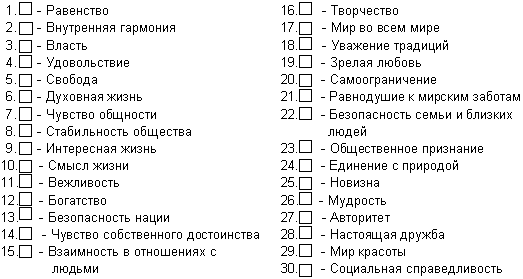 Теперь оцени, насколько каждая из следующих ценностей важна для тебя в твоей жизни. Эти ценности выражаются как более или менее важные для тебя качества.До того, как ты начнешь, прочитай список ценностей с 31 по 75 и выбери одну из наиболее важных для тебя ценностей и оцени ее важность. Далее, выбери ценность наиболее противоречащую твоим принципам (или, если такой нет, выбери ценность наименьшей для тебя важности) и оцени ее -1, 0 или 1. Затем оцени оставшиеся ценности.Важной в моей жизни эта ценность является в следующей степени: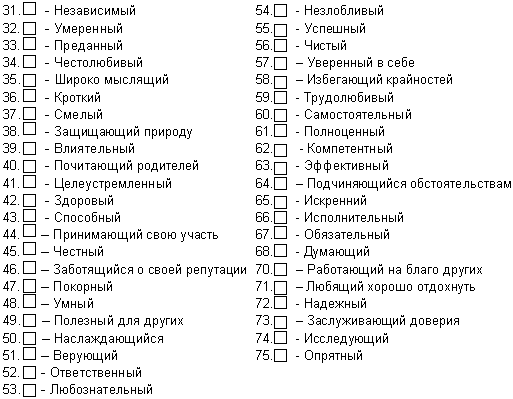  Структура шкалПриведем шкалы (мотивационные домены) С.Шварца. В скобках даны оригинальное наименование (англ.) и номера ценностей по опроснику. Значения переменных 1-12 вычисляются как средние значения (ключи основных и дополнительных шкал поставляются с системой ДИАГНОСТИКА).Наслаждение (hedonism); Достижения (achievement); Социальная власть (social power); Самоопределение (seft direction); Стимуляция (stimulation); Конформизм (restrictive conformity); Социальность (prosocial); Безопасность (security); Зрелость (maturity); Поддержка традиций (tradition maintenance); Социальная культура (сulture specific values); Духовность (spiritual). 4. Методика  Дембо-Рубинштейн «Лесенка» (модификация В.Г.Щур)Ребенку показывают нарисованную лесенку с семью ступеньками, и объясняют задание.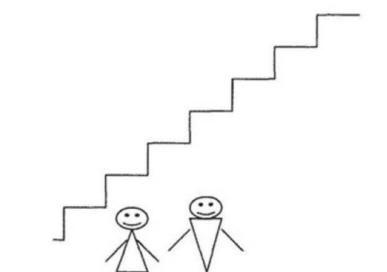 Инструкция: «Если всех детей рассадить на этой лесенке, то на трех верхних ступеньках окажутся хорошие дети: умные, добрые, сильные, послушные – чем выше, тем лучше (показывают: «хорошие», «очень хорошие», «самые хорошие»). А на трех нижних ступеньках окажутся плохие дети – чем ниже, тем хуже («плохие», «очень плохие», «самые плохие»). На средней ступеньке дети не плохие и не хорошие. Покажи, на какую ступеньку ты поставишь себя. Объясни почему?»Используется стандартный набор характеристик: «хороший – плохой», «добрый – злой», «умный – глупый», «сильный – слабый», «смелый – трусливый», «самый старательный – самый небрежный». Количество характеристик можно сократить.5. Методика О. П. Елисеева «Потребность в общении»модификация для подростков выполнена А. Г. ГрецовымПотребность в общении с себе подобными — одно из важнейших качеств нашей психики. Но степень выраженности этой потребности у разных людей неодинакова. Приведенная ниже методика позволит определить уровень этой потребности.Инструкция. Ответь «да», «нет» или «не знаю» на каждый из следующих вопросов. Не задумывайся слишком долго над вопросами, давай тот ответ, который первым приходит в голову. Старайся, чтобы ответов «не знаю» было как можно меньше.1. Мне нравится, когда меня приглашают в гости.2. Я могу подавить свои желания, если они противоречат желаниям моих друзей.3. Мне нравится выражать кому-либо свое расположение.4. Для меня важнее возможность влиять на людей, чем дружить с ними.5. Я чувствую, что в отношении к моим друзьям у меня больше прав, чем обязанностей.6. Когда я узнаю об успехах моих товарищей, у меня почему-то ухудшается настроение.7. Чтобы быть удовлетворенным собой, мне важно помогать другим людям.8. Мои заботы исчезают, когда я оказываюсь среди друзей.9. Мои сверстники мне основательно надоели.10. Когда я занят работой, то присутствие людей меня раздражает.11. Я говорю что-либо про знакомых, только если уверен, что сказанное мной им не повредит.12. В трудной ситуации я больше думаю не столько о себе, сколько о близких людях.13. Неприятности друзей вызывают у меня такое состояние, что я и сам могу заболеть.14. Мне приятно помогать другим, если даже это доставит мне значительные трудности.15. Из уважения к другу я могу согласиться с его мнением, даже если он неправ.16. Если бы я был журналистом, мне нравилось бы писать о человеческих взаимоотношениях.17. Я люблю проводить время в компаниях.18. В одиночестве я испытываю тревогу больше, чем когда нахожусь среди людей.19. Я считаю, что основной радостью в жизни является общение.20. Ради друзей я готов многим пожертвовать.21. Думаю, что лучше иметь немного близких друзей, чем много, но не столь близких.22. Я люблю бывать среди людей.23. Я долго переживаю ссоры с близкими.24. Думаю, у меня больше близких людей, чем у большинства других людей.25. Во мне больше стремления к достижениям, чем к дружбе.26. Составляя свое мнение о человеке, я больше доверяю собственной интуиции, чем суждениям о нем со стороны других людей.27. Я придаю большее значение материальному благополучию, чем радости от общения с приятными мне людьми.28. Я сочувствую людям, у которых нет близких друзей.29. По отношению ко мне люди часто неблагодарны.30. Я люблю рассказы о бескорыстной любви и дружбе.КлючКаждый ответ «да» или «нет» оценивается в 1 балл. Складываются: сумма баллов за ответы «да» на вопросы 1, 2, 7, 8, 11, 12, 13, 14, 17, 18, 19, 20, 21, 22, 23, 24, 26, 28, 30 и сумма баллов за ответы «нет» на вопросы 3, 4, 5, 6, 9, 10, 15, 16, 25, 27, 29. За каждый ответ «не знаю» ставится 0,5 балла, которые приплюсовываются к общей сумме.Интерпретация результатовМеньше 11 баллов: низкий уровень потребности в общении;11—16: ниже среднего;17—23: средний уровень;24—25: выше среднего;больше 25: высокий уровень.Чем выше показатели, тем сильнее человек стремится к другим людям, активнее идет на контакты, старается постоянно быть в окружении друзей, предпочитает трудиться не в одиночку, а в коллективе. Но он тяжело переносит ситуации, когда возможности для общения ограничены, ему сложно работать в одиночестве (и, соответственно, он хуже справляется с теми видами труда, которые не подразумевают постоянное общение), сильно зависим от мнения окружающих. Нередко он становится слишком навязчивым во взаимоотношениях, «утомляет собой» собеседников и весьма болезненно реагирует, когда в результате те начинают его избегать.При невысоких же показателях человек не стремится к постоянному нахождению в обществе, ему вполне комфортно и одному. Обычно такой человек самобытен, независим и самодостаточен, по натуре он индивидуалист. Ему лучше удается работать в одиночестве, чем в коллективе. Он предпочитает шумным веселым компаниям общество немногих близких друзей. В то же время ему обычно сложнее устанавливать отношения, а круг его общения гораздо уже, чем у людей с высокой потребностью в общении, что несколько обедняет его жизнь.Как правило, высокие показатели потребности в общении сопутствуют преобладанию экстраверсии, а низкие — интроверсии (см. методику изучения «Большой пятерки» личностных качеств»). Если же у человека наблюдается обратная картина (при низкой потребности в общении преобладает экстраверсия или при высокой — интроверсия), то это, скорее всего, сигнализирует о каком-то внутриличностном конфликте.Если результат от 0 до 23, то – низкая потребность в общении. Для таких лиц характерно:- не стремится к поддержанию и восстановлению хороших отношений между людьми;- нет сильных переживаний при разрыве хороших отношений с ними;- не способен простить проступок ради восстановления хороших отношений;- отсутствует стремление помогать другим;- отсутствует способность отказаться от собственных удобств ради других;- с ним нельзя поделиться переживаниями, и от этого станет легче;- отсутствует склонность проявлять участие;- нет стремления установить добрые отношения со многими людьми;- нет стремления расширить сферу своего общения;- не любит участвовать в совместных мероприятиях, целью которых является установление хорошего настроения и теплых взаимоотношений.Если результат от 24 до 25 баллов, то – средняя потребность в общении. Для таких лиц характерно:- неопределенность в стремлении к поддержанию и восстановлению хороших отношений между людьми;- неопределенностям переживания при разрыве хороших отношений с ними;- колебания, если приходится простить проступок ради восстановления хороших отношений;- сомнение: помогать ли другим;- не всегда способен отказаться от собственных удобств ради других;- с ними не всегда можно поделиться переживаниями;- с трудом устанавливает добрые отношения со многими людьми;- не всегда стремится расширить сферу своего общения.Если результат от 26 до 33, то – высокая потребность в общении. Для таких лиц характерно:- стремление к поддержанию и восстановлению хороших отношений между людьми;- сильные переживания при разрыве хороших отношений с ними;- способность простить проступок ради восстановления хороших отношений;- стремление помогать другим;- способность отказаться от собственных удобств ради других;- с ними можно поделиться переживаниями, и от этого станет легче;- склонность проявлять участие;- стремление установить добрые отношения со многими людьми;- стремление расширить сферу своего общения;- склонность к участию в совместных мероприятиях, целью которых являетсяЦенностные и эмоциональные компоненты формирования гражданской идентичностиЦенностные и эмоциональные компоненты формирования гражданской идентичностиНачальная школаОсновная школачувство гордости за свою страну; чувство патриотизма; уважение истории, культурных и исторических памятников;формирование патриотизма как чувства сопричастности и гордости учащегося за свою Родину, народ и историю, осознание ответственности человека за благосостояние общества;принятие ценностей демократического гражданского общества, гуманистических и общечеловеческих нравственных ценностей;эмоционально положительное принятие своей этнической принадлежности; уважение и принятие других народов и этнических групп, межэтническая толерантность;восприятие мира как единого и целостного при разнообразии культур, национальностей, религий, отказ от деления на «своих» и «чужих», уважение истории и культуры каждого народа; уважение семейных ценностей и устоев;принятия и уважения ценностей семьи и общества, школы и коллектива и стремления следовать им;уважение личности, признание достоинства; нетерпимое отношение к любым видам насилия и агрессии; признание ценности жизни и здоровья, своего и других людей;развитие компетентности в общении и сотрудничестве на основе доброжелательности, доверия и внимательности к людям, готовности к сотрудничеству и дружбе, оказанию помощи тем, кто в ней нуждается; формирование уважения к окружающим – умение слушать и слышать партнера, признавать право каждого на собственное мнение и принимать решения с учетом позиций всех участников; формирование нетерпимости и умения противодействовать действиям и влияниям, представляющим угрозу жизни, здоровью и безопасности личности и общества в пределах своих возможностей. любовь к природе;доброжелательное отношение к окружающим;оптимизм в восприятии мира;формирование позитивного мировосприятия, признание высшей ценности жизни, свободы, равенства прав и справедливости как системообразующих принципов жизни общества;развитие готовности к жизненному выбору, личностной автономии, принятию ответственности за результаты поступков и действий;эмоциональное восприятие художественных произведений литературы и искусства;формирования чувства прекрасного и эстетических чувств на основе знакомства с мировой и отечественной художественной культурой;чувство гордости при следовании моральным нормам, стыда и вины при их нарушении.ориентации в нравственном содержании и смысле поступков, как собственных, так и окружающих людей, развитие этических чувств стыда, вины, совести - и моральной идентичности личности как регуляторов морального поведения№ Раздел, темаКоличество часовРаздел I. Я – это Я1.Образ  собственного Я12Богатства  моего Я13Мои достоинства и недостатки14Чувствую себя хорошо15Я и моя семья16Я – гражданин России1Раздел II. Я и Мы7Ты – это Я18Такие МЫ19Путь от Я до МЫ110МЫ  в одной связке111Если Я и ТЫ в конфликте, как НАМ выиграть112Что НАС объединяет?1Раздел III.  Я и Другие13Сходства и различия людей114Что такое толерантность?215Межэтническая толерантность116Я – патриот117Творческая работа «Мы – граждане своей страны»112345гордостьспокойная уверенностьникаких  чувствобидаущемленность, униженность12345совсем  не ощущаюощущаю, но очень  слабоиногда ощущаю, а иногда - нетощущаю  почти  всегдаощущаю в полной мере№УтверждениеАбсолютно не согласенНе согласенСкорее не согласенСкорее согласенСогласенПолностью согласен1.В средствах массовой информации может быть представлено любое мнение2.В смешанных браках обычно больше проблем, чем в браках между людьми одной национальности3.Если друг предал, надо отомстить ему4.К кавказцам станут относиться лучше, если они изменят свое поведение5.В споре может быть правильной только одна точка зрения6.Нищие и бродяги сами виноваты в своих проблемах7.Нормально считать, что твой народ лучше, чем все остальные8.С неопрятными людьми неприятно общаться9.Даже если у меня есть свое мнение, я готов выслушать и другие точки зрения10.Всех психически больных людей необходимо изолировать от общества11.Я готов принять в качестве члена своей семьи человека любой национальности12.Беженцам надо помогать не больше, чем всем остальным, так как у местных проблем не меньше13.Если кто-то поступает со мной грубо, я отвечаю тем же14.Я хочу, чтобы среди моих друзей были люди разных национальностей 15.Для наведения порядка в стране необходима "сильная рука"16.Приезжие должны иметь те же права, что и местные жители17.Человек, который думает не так, как я, вызывает у меня раздражение18.К некоторым нациям и народам трудно хорошо относиться19.Беспорядок меня очень раздражает20.Любые религиозные течения имеют право на существование21.Я могу представить чернокожего человека своим близким другом 22.Я хотел бы стать более терпимым человеком по отношению к другим7 - исключительно важная в качестве руководящего принципа Вашей жизни ценность; обычно таких ценностей бывает одна-две;6 - очень важная;5 - достаточно важная;4 - важная;3 - не очень важная;2 - мало важная;1 - не важная;0 - совершенно безразличная;-1 - -это противоположно принципам, которым Вы следуете